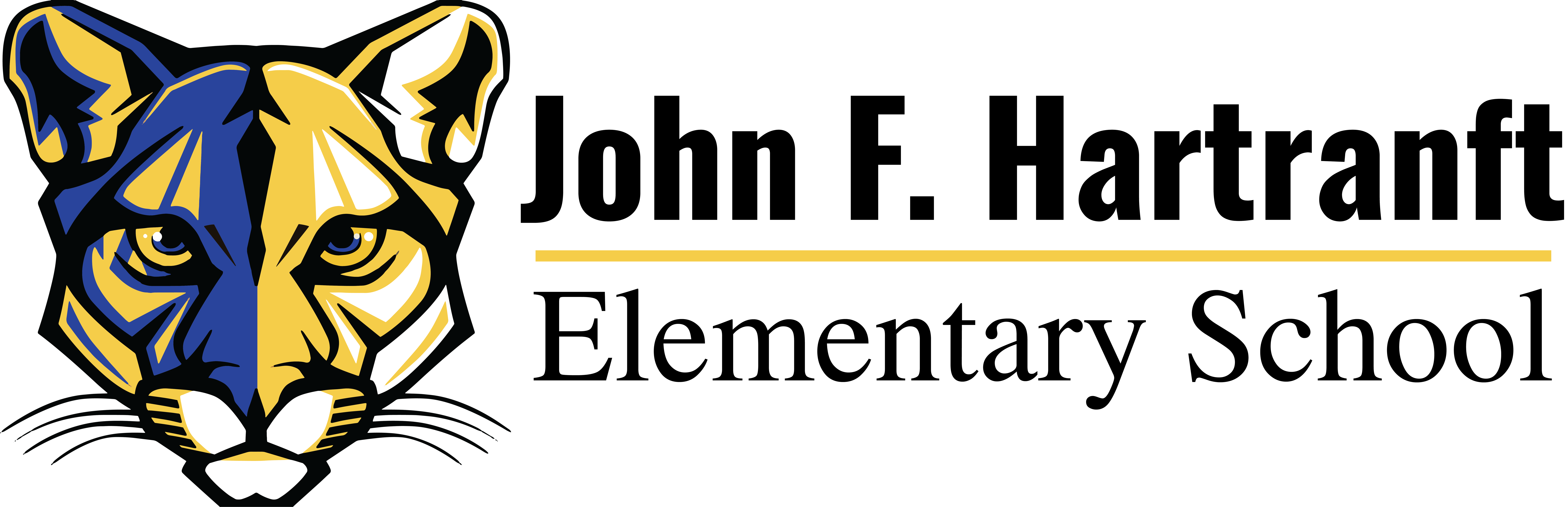 Keith W. Arrington, Sr., Principal	720 West Cumberland Streetkarrington@philasd.org	Philadelphia, PA 19133	School: 215-400-7090Bianca Reyes, Assistant Principal	Fax: 215-765-6515breyes@philasd.org	2019-2020 Daily Bell SchedulePeriodTimeTeacher’s Report8:20amStudent’s Report8:30 amBreakfast/Advisory8:30 am to 8:45 amFirst Period8:45 am to 9:15 amSecond Period9:15 am to 10:00 amThird Period10:00 am to 10:45 amFourth Period10:45 am to 11:30 amFifth Period11:30 am to 12:15 pmSixth Period12:15 pm to 1:00 pmSeventh Period1:00 pm to 1:45 pmEighth Period1:45 pm to 2:30 pm Ninth Period2:30 pm to 3:09 pmDismissal3:09 pm